TARALAY IMPRESSION ACOUSTIC 33Le revêtement de sol sélectionné est un revêtement PVC, isophonique multicouche, armaturé, à couche d’usure transparente non chargée, groupe T d'abrasion, en rouleau de 2 mètres de large.TARALAY IMPRESSION ACOUSTIC est certifié    U3P3E2/3C2, n° de certificat 301-030.2.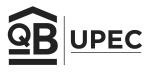 Il peut être posé sur de nombreux supports existants dans le cadre d’une rénovation, dont sol amianté, ou dans le cadre d’une nouvelle construction.Il fait une épaisseur totale de 3,25 mm, avec une couche d’usure de 0,59 mm.Sa valeur moyenne mesurée pour le poinçonnement rémanent de 0,08 mm (valeur moyenne mesurée) et une isolation acoustique de 19dB. Sa valeur moyenne mesurée pour la stabilité dimensionnelle est de 0,08%.Il est doté d'un traitement de surface Protecsol®2 doublement réticulé UV et laser, facilitant l'entretien et résistant aux taches laissées par des produits tels que la Bétadine et l’éosine (aqueuses et alcooliques), les solutions hydro alcooliques ou le marqueur. Il élimine toute métallisation ou entretien par méthode spray durant toute la durée de vie du produit.Il a - selon la norme ISO 22196 - une activité anti-bactérienne contre les bactéries E.coli, S.aureus et MRSA, en réduisant le nombre de virus de 99% après 24 heures.Il a - selon la norme ISO 21702 - une activité anti-virale contre le Coronavirus humain, en réduisant le nombre de virus de 99,7% après 2 heures.Les émissions dans l’air de TVOC à 28 jours (NF EN 16000) du revêtement sélectionné sont < 10 μg / m³. Selon la norme NF EN 13501-1, le revêtement est classé Bfls1.TARALAY IMPRESSION ACOUSTIC est conçu et fabriqué en France. Il est recyclable à 100 % et les chutes de pose et fin de vie peuvent être collectées et recyclées au travers du programme Gerflor Seconde Vie.Le revêtement de sol sélectionné bénéficiera d'une FDES individuelle, vérifiée et disponible sur la base INIES. 